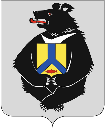 АДМИНИСТРАЦИЯСУЛУКСКОГО СЕЛЬСКОГО ПОСЕЛЕНИЯВерхнебуреинского муниципального районаХабаровского краяПОСТАНОВЛЕНИЕот 04.09.2020 г № 36п. СулукОб утверждении Порядка использования бюджетных ассигнований резервного фонда Сулукского сельского поселения Верхнебуреинского муниципального района Хабаровского краяВ соответствии со статьей 81 Бюджетного кодекса Российской Федерации, Положением о бюджетном процессе в Сулукском сельском поселении, утвержденного решением Совета депутатов сельского поселения Верхнебуреинского муниципального района Хабаровского края от 01.11.2017 № 218, и в целях приведения муниципальных правовых актов Сулукского сельского поселения Верхнебуреинского муниципального района Хабаровского края в соответствие с действующим законодательством, администрация Сулукского сельского поселения Верхнебуреинского муниципального района Хабаровского краяПОСТАНОВЛЯЕТ:	1. Утвердить прилагаемый Порядок использования бюджетных ассигнований резервного фонда администрации Сулукского сельского поселения Верхнебуреинского муниципального района Хабаровского края.2. Опубликовать настоящее постановление в Вестнике нормативных правовых актов Сулукского сельского поселения и разместить в информационно-телекоммуникационной сети Интернет на официальном сайте администрации Сулукского сельского поселения по адресу: http://сулук.рф  3.Контроль за исполнением настоящего постановления оставляю за собой4.Настоящее постановление вступает в силу после его официального опубликования.И.о. главы Сулукскогосельского поселения       					Т.В.Кругляк               УТВЕРЖДЕНпостановлением администрации Сулукского сельского поселения Верхнебуреинского муниципального района Хабаровского краяот 04.09.2020 № 36ПОРЯДОКиспользования бюджетных ассигнований резервного фонда администрации Сулукского сельского поселения Верхнебуреинского муниципального района Хабаровского края1. Настоящий Порядок разработан в соответствии со статьей 81 Бюджетного кодекса Российской Федерации, Положением о бюджетном процессе в Сулукском сельском поселении Верхнебуреинского муниципального района Хабаровского края, утвержденного решением Советом депутатов Сулукского сельского поселения Верхнебуреинского муниципального района Хабаровского края от 01.11.2017 № 218, и определяет порядок подготовки и исполнения решений администрации Сулукского сельского поселения Верхнебуреинского муниципального района Хабаровского края (далее – администрация сельского поселения) об использовании бюджетных ассигнований резервного фонда администрации сельского поселения (далее – резервный фонд), а также учета и контроля за использованием бюджетных ассигнований резервного фонда.2. Резервный фонд создается для финансового обеспечения непредвиденных расходов и мероприятий местного значения, не предусмотренных в бюджете Сулукского сельского поселения  Верхнебуреинского муниципального района Хабаровского края на соответствующий финансовый год и плановый период, в том числе на проведение аварийно-восстановительных работ и иных мероприятий, связанных с ликвидацией последствий стихийных бедствий и других чрезвычайных ситуаций.3. Размер резервного фонда устанавливается решением Совета депутатов Сулукского сельского поселения Верхнебуреинского муниципального района Хабаровского края о бюджете сельского поселения на очередной финансовый год и плановый период отдельной строкой. Резервный фонд образуется за счет бюджетных ассигнований бюджета сельского поселения, предусмотренных в указанном решении по подразделу «Резервные фонды» раздела «Общегосударственные вопросы» классификации расходов бюджетов и не может превышать 3 процентов утвержденного указанным решением общего объема расходов. 4. При использовании бюджетных ассигнований резервного фонда расходы подлежат отражению в бюджете и в отчете об исполнении бюджета в соответствии с:- Порядком формирования и применения кодов бюджетной классификации Российской Федерации, их структуре и принципах назначения, утвержденным приказом Министерства финансов Российской Федерации;- Порядком установления кодов бюджетной классификации Российской Федерации в части, относящейся к расходам и источникам финансирования дефицита бюджета сельского поселения.5. Бюджетные ассигнования резервного фонда используются по решению администрации Сулукского сельского поселения Верхнебуреинского муниципального района Хабаровского края, которое оформляется правовым актом администрации сельского поселения.6. Бюджетные ассигнования резервного фонда направляются на финансовое обеспечение непредвиденных расходов и иных мероприятий местного значения, связанных с ликвидацией последствий стихийных бедствий и других чрезвычайных ситуаций, не предусмотренных в бюджете сельского поселения, в том числе:- аварийно-восстановительные работы и иные мероприятия, связанные с ликвидацией последствий стихийных бедствий и других чрезвычайных ситуаций;- оказание материальной помощи гражданам, попавшим в экстремальные и форс-мажорные обстоятельства;- другие непредвиденные расходы.7. 7. Проекты распоряжений администрации сельского поселения о выделении бюджетных ассигнований резервного фонда с указанием размера выделяемых средств и направления их расходования готовит главный  специалист администрации сельского поселения и согласовывает с главой администрации сельского поселения в установленном порядке. Одновременно с проектом правового акта о выделении бюджетных ассигнований из резервного фонда главному специалисту предоставляется обоснование размера испрашиваемых средств.8. Выделение бюджетных ассигнований резервного фонда на аварийно-восстановительные работы и иные мероприятия, связанные с ликвидацией последствий стихийных бедствий и других чрезвычайных ситуаций. 9. Отчет об использовании бюджетных ассигнований резервного фонда составляется главным специалистом и ежегодно предоставляется в Совет депутатов Сулукского сельского поселения Верхнебуреинского муниципального района Хабаровского края одновременно с годовым отчетом об исполнении бюджета сельского поселения.